Ход музыкальной сказки «Бременские музыканты»Дети, в костюмах сказочных героев, заходят в зал, исполняют песню «Сказка, сказка, приходи» Е.Е.Соколовой («Композитор», СПб, 1997г.)Сказочница: Жили-были Кот и Пес.Пес исправно службу нес: Дом хозяйский охранял, Кот на солнышке дремал,По ночам мышей гонял.Но как вместе соберутся,Непременно подерутся.Исполняется пантомима Кот и Пес:Сказочница:Вышел Пес и у ворот повстречался ему Кот.Пес свирепо зарычал: р-р-р…Кот шипеть и фыркать стал: ш-ш-ш, ф-ф-ф…Налетели, подрались и сердито разошлись.(Музыкальное сопровождение пантомимы – пьеса «Два кота» Ж.Л.Металлиди)/Кот и Пес расходятся/Сказочница:А потом, как и бывает,Ссора быстро затихает:Кот поет, Пес подпевает.Все дети исполняют музыкально-ритмическую композицию «Кошачий рок-н-ролл» Е.Е.Соколовой «Колокольчик» №26.Сказочница:А еще там жил Осел,Жизнь он всю в трудах провел.На спине мешки таскал,От усталости вздыхал.Ребенок в костюме Осла:Я работать не могу,От хозяев убегу.Жизнь такая для ОслаНестерпимо тяжела.Сказочница:Был у Ослика дружок –Голосистый Петушок. Все дети исполняют песню с движениями Е.Е.Соколовой «Я веселый Петушок», «Колокольчик» №48Ребенок, в костюме Петушка:Что ты, Ослик загрустил?Осел:Мне уж белый свет немил.Все работа да работа,Как же отдохнуть охота!Петух:Ну, не надо унывать,Будем вместе танцевать.Ты - копытами стучать,А я – крыльями махать.Все дети исполняют композицию «У нас своя компания»Технология «Танцевальный калейдоскоп», авторы Е.Ю.Суханова,Л.А.НовиковаСказочница:Стали звери совещаться:Кот: Может в город нам податься?Слышал я к концу неделиНас всех выгнать вон велели.Что от нас, мол, проку мало,Вот какая жизнь настала.Осел:Да, не те уже года,Был я прежде хоть куда. Петух: Нет, хозяин слишком скуп,Из меня он сварит суп.Чем в кастрюле очутиться,Лучше с домом уж проститься.Пес:С Петухом мы все согласны:Оставаться здесь опасно.Расходитесь по местам,Ближе к ночи знак подам.Лишь пролаю: Гав! Гав! Гав!За ворота все стремглав.Осел:Да ведь ты все время лаешь,Знак такой не распознаешь.Прокричу-ка я: И-а….Приходите все сюда.Сказочница:Пес улегся у ворот,На окно уселся Кот.Ослик вместе с ПетушкомПримостились за плетнем.Полдень. Солнце высоко,Ждать до ночи нелегко.На прохожих Пес не лает,Кот мышей не замечает.Не до песен Петушку,Не кричит Ку-ка-ре-ку.Ослик головой кивнул,Горько, тяжело вздохнул.Только бабочки-красавицыНа них глядя, удивляются. Ребенок в костюме Бабочки:Вам раскрою все секреты,Я люблю весну и лето.Было б небо голубое,В небе солнце золотое,Ароматные цветы –Вот и все мои мечты.Дети исполняют композицию «Бабочки»Технология «Танцы и музыкальные композиции для детей дошкольного возраста», автор Л.А.КустоваСказочница:Вечер. Солнце уж садится, Потемнел весь небосвод.Вот и месяц появился,Звезд блестящих хоровод.Дети исполняют композицию «Месяц и звезды»Технология «Ритмическая мозаика», автор А.И.БуренинаСказочница:Вдруг из самой темноты, Где сплетаются кусты,Вышел Ослик, стал кричать,Чтоб товарищей созвать.А они уж тут как тут,Только этого и ждут.Пес:Так куда же мы пойдем?В темноте не разберем.Кот, повыше заберись,Оглядись, поторопись.Петух:Повнимательней гляди. звери едутЧто там видно впереди?(Кот «забирается» на дерево, встает на подставку за бутафорским деревом)Кот:Впереди свобода ждет.Все: Отправляемся! Вперед!Исполняется песня «Ничего на свете…» из м/фильмаСказочница:В темноте они шагают,Пес от страха подвывает, Петушок, чтоб не отстать,Потихоньку стал взлетать.У Осла Кот на спине,Как наездник на коне.Сколько времени шагали?Притомились, да устали.Осел: Для чего так торопиться?Никакой погони нет.Петух:Нам поесть бы, да напиться,Где б устроить нам ночлег?Пес: Чует нос мой рядом дом,Что ж, поближе подойдем.Кот:Кто живет в такой глуши?Ведь в округе ни души.Сказочница:Тихо к домику крадутся,Озираются с опаской,А из дома раздаютсяЗвуки страшной, дикой пляски.Дети в костюмах разбойников исполняют композицию на песню «Говорят, мы бяки-буки…» из м/фильма, в конце пляски кружатся, ложатся и «засыпают»/Звери тихонько сходятся на совет/.Пес:Как уснут, их напугаемИ завоем и залаем.Кот:Когти наточу скорей,Чтобы были поострей.Петух:Буду крыльями махать.Осел:Я копытами стучать.Петух:Клюв мой острый, посмотри!Осел:Все готовы? 1-2-3!Петух:Ку-ка-ре-ку! Убирайся!Пес:Гав! Гав! Гав! Не попадайся!Кот:Расцарапаю когтями, мяу!Осел:Побегу я вслед за вами, и-а!Разбойники:Караул, беги, спасайся,Все, кто может, разбегайся!(Разбойники убегают)Сказочница:Вот и кончилась погоня,Разбежались, кто куда.Кто один, а кто гурьбою,Дом оставили без бояИ забыли навсегда.А друзья наши остались,Дух едва перевели,Улыбнулись, рассмеялись,Ужин на столе нашли.После ужина беседу Меж собою повели:Осел:Есть жилье, но нет работы…Кот:А рыбалка?Пес:А охота?Петух:Нет, так жить не интересно,Выступать могу я с песней.Осел:Ну, а я бы поплясал,В барабаны постучал.Кот:Принимается решениеПодготовить выступлениеПес:В город Бремен в выходной,Там концерт покажем свой.Петух:Скоро солнышку вставать,Скоро зорьку мне встречать…Кот:Надо чуточку поспать.(«звери спят»)Все дети исполняют «Колыбельную»Технология «Элементарное музицирование с дошкольниками», автор Т.Э.ТютюнниковаСказочница:Через несколько деньковБыл концерт уже готов.Все решили, что пора И отправились с утра.Исполняется песня «Ничего на свете…» из м/фильмаСказочница:Лес спокоен, светел, тих,Лишь листва колышется.Но откуда же мотивПесни чей-то слышится?Ребенок в костюме Трубадура исполняет песню (автор Е.Соколова)Иду по белу свету, Ищу себе друзей,Чтоб с ними в город БременОтправиться скорей.Мне скучно не бывает,Шутник я, балагур.Споет вам и сыграетВеселый трубадур.Все звери наперебой:Ты певец, танцор, поэт?Трубадур:Обошел я целый свет.Я умею петь, играть,Веселить, стихи читать.Пес:Веселее будет вместе,Время нам нельзя терять,По пути споем мы песню,Ведь сегодня выступать.Все исполняют песню ТрубадураСказочница:Вот и город: стены, башни, А народу-то с утра. Королевский замок. Страшно, Вдруг прогонят со двора.Артисты приглашают,На площадь созывают.Трубадур:Почтенные зрители!Увидеть не хотите лиНаше представление,Всем на удивление.Веселитесь, не скучайте,Кот (подбегает к зрителям с шляпой)Но и нас не забывайте. Исполняется композиция «Карнавал»Технология «Музыкальный калейдоскоп»,Авторы Е.Ю.Суханова, Л.А.НовиковаРебенок в костюме Короля:Кто позволил здесь шуметь?Прекратить, молчать, не сметь! В королевстве тишина,Доченька моя больна.Все:Что же у нее болит?Король (загибает пальцы):Потеряла аппетит:Не доела поросенка,Отказалась от цыпленка… Говорят ей:«Надо кушать»,Но не хочет даже слушать.Все:Что же доктор?Король:Как он смел?Танцевать он ей велел.Ребенок в костюме Принцессы:Папа! папа!Доктор прав!Король:Да укороти свой нрав!Шум и песни запрещаю,Под замок тебя сажаю!Трубадур:Ваше величество, позвольте Вас спросить,Могу ли я на танец принцессу пригласить?Принцесса (от радости хлопает в ладоши):Разрешите, Ваше величество,Танцы полезны,Король:Но в малом количестве. Исполняется «Менуэт»Технология «Ритмическая мозаика», автор А.И.Буренина.Король:Что я вижу, в самом делеТвои щечки заалели.Я не спорю, очень рад,Будем кушать шоколад.Исполняется композиция «Шоколадная самба», автор Т.БоровикСказочница:Браво артистам, танцорам, певцам,Аплодисменты всех зрителей вам!Ведь не трудно догадаться, Чем закончится рассказ.Нам уже пора прощаться,До свидания, в добрый час. В сказке принимали участие:(артисты выходят на поклон).После представления артистов все участники с песней «Ничего на свете…» обходят зал под аплодисменты зрителей.Цель:Создание атмосферы радости, праздничного настроения для реализации успешной детской исполнительской деятельности.Задачи:Воспитывать интерес к танцевальной культуре, развивать двигательные навыки Развивать игровое творчество каждого ребенкаЗакрепить полученные навыки во всех видах детской исполнительской деятельности, используя любимый репертуарСпособствовать  развитию коммуникативной культурыИспользуемые образовательные технологии:ИКТ (авторская презентация)СказкотерапияТанцевальный калейдоскоп», авторы Е.Ю.Суханова, Л.А.Новикова«Элементарное музицирование с дошкольниками», автор Т.Э.ТютюнниковаЦель:Создание атмосферы успешности для проявления творческих способностей детей и их исполнительской деятельностиЗадачи:познакомить детей с жанром музыкальной сказкипоощрять творческие способности детей, артистичность, желание выступать в коллективеразвивать ритмический и тембровый слухразвивать навыки игры на музыкальных инструментахсовершенствовать развитие певческих навыков дошкольников в сольном и хоровом пениисовершенствовать навыки выразительных танцевальных и игровых движенийсовершенствовать координацию речи с движениями, пения с движениямичерез использование ИКТ повысить у детей эмоциональный интерес к выполнению творческих заданийИспользуемые технологии:ИКТ (авторская презентация)Сказкотерапия«Элементарное музицирование с дошкольниками», автор Т.Э.Тютюнникова«Ритмическая мозаика», автор А.И.БуренинаЛогоритмика«Танцевальная ритмика для детей», автор Т.И.Суворова«Музыкальные шедевры», автор О.П.РадыноваГосударственное бюджетное дошкольное образовательное учреждениедетский сад №52 компенсирующего вида с приоритетным осуществлениемквалифицированной коррекции отклонений в физическом и психическомразвитии воспитанников Калининского административного районаСанкт-Петербурга«На пути в город Бремен»Сценарий музыкальной сказки для детей старшего дошкольного возраста с использованием ИКТ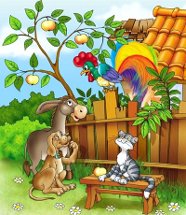                                         Автормузыкальный руководитель                                                       Е.Е.СоколоваСанкт-Петербург